СУМСЬКА МІСЬКА ВІЙСЬКОВА АДМІНІСТРАЦІЯСУМСЬКОГО РАЙОНУ СУМСЬКОЇ ОБЛАСТІНАКАЗ10.04.2024                                      м. Суми                                    № 157 - СМРЗ метою захисту цивільного населення Сумської міської територіальної громади від військової агресії, сприяння підвищенню обороноздатності Сумської міської територіальної громади та держави в цілому  під час дії військового стану, відповідно до законів України «Про військовий обов'язок і військову службу», «Про основи  національного спротиву», «Про правовий режим воєнного стану», «Про місцеве самоврядування в Україні», керуючись підпунктом 1 пункту 1 Постанови Кабінету Міністрів України від 11 березня 2023 року № 252 «Деякі питання формування та виконання місцевих бюджетів у період воєнного стану», Указом Президента України від 24 лютого 2022 року  № 64 «Про введення воєнного стану в Україні» (зі змінами) та пунктом 5 частини 2 статті 15 Закону України «Про правовий режим воєнного стану»НАКАЗУЮ:1. Внести зміни до Наказу Сумської міської військової адміністрації              від 29 грудня 2023 року № 214-СМР «Про цільову Програму щодо сприяння  зміцненню обороноздатності Сумської міської територіальної громади для забезпечення безпечного життя цивільного населення в умовах воєнного стану на 2024 рік», а саме:1.1. Пункт 10 «Загальний обсяг фінансових ресурсів, необхідних для реалізації програми,  всього,  у  тому   числі»   та   підпункт   10.1.    «коштибюджету СМТГ» Паспорту  цільової Програми щодо сприяння  зміцненню обороноздатності Сумської міської територіальної громади для забезпечення безпечного життя цивільного населення в умовах воєнного стану на 2024 рік додатку 1 до Програми викласти в новій редакції:«                                                                                                                              ».1.2. Завдання 2 додатків 2-3 до Програми викласти в новій редакції згідно з додатками 1-2 до даного Наказу.2. . Організацію виконання даного Наказу покласти на заступника міського голови згідно з розподілом обов’язків. Начальник                                                                        Олексій ДРОЗДЕНКО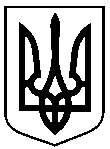 Про внесення змін до наказу Сумської міської військової адміністрації від 29 грудня        2023 року № 214-СМР «Про цільову Програму щодо сприяння  зміцненню обороноздатності Сумської міської територіальної громади для забезпечення безпечного життя цивільного населення в умовах воєнного стану на 2024 рік» (зі змінами)10. Загальний обсяг фінансових ресурсів, необхідних для реалізації програми, всього70 956, 564 тис. грну тому числі: 10.1. кошти бюджету СМТГ70 956, 564 тис. грн